VfB Osnabrück				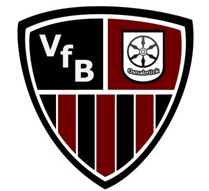 Jens-Bob Zschäpe						Osnabrück, den 08.07.2016SportwartIburgerstr.8849082  Osnabrück                                                         Ausschreibung2. Wassermühlen-CupVeranstalter und Ausrichter			VfB Osnabrück Art des Turniers				Welcome-CupAustragungsort				Anlage       Minigolfanlage im Nettetal								       Im Nettetal 3								       49134 Wallenhorst							                   ( Abtlg 1  Beton )Art der Wettkämpfe				Gesamtwertung , (Einzelwertung   Damen , Herren ,  Senioren,  Jugend)Austragungsart				4 Runden ( bei mehr als 40 Telnehmern =                                                                                                       3 Runden)Teilnahmeberechtigt				Alle Spieler mit gültigen SpielerpassMinigolf-Card-Inhaber und HobbyspielerSpieltag + Startzeit				03.10.2016			 							Startzeit    9:00 UhrSpielergruppenstärke			3er- GruppenZusammensetzung der Spielergruppen	a) gelost am Spieltag( möglichst je Gruppe ein Heimspieler)Turnierleitung				Wird am Spieltag bekannt gegebenStartgebühren				Je Spieler 6.- EuroWertung					 Gesamtergebnis ( 3 oder 4 Runden)Preise						Je nach Teilnehmerzahl in den einzelnen								Kategorien bis Platz 5                                            				( Ballgutscheine)Meldeschluss					31.09.2016Anmeldung					Anmeldungen bitte an Jens-Bob ZschäpeMail:  jebozsch@t-online.de       oderTel: 0541-7705755Startgebühren				Sind am Spieltag  zu entrichten15.Sonstiges	Es gelten die Sportordnung des DMV   samt 	Zusatz- und Durchführungsbestimmungen, sowie die internationalen SpielregelnJeder Teilnehmer ( Spieler/innen, Betreuer/innen, Schiedsrichter/innen und Sonstige am Turnier beteiligte Funktionäre) erkennen die Anti-Doping-Richtlinien des DMV mit der Meldung als verbindlich an. Jeder Teilnehmer ist für Einhaltung dieser Bestimmungen selbst verantwortlich und trägt die Konsequenzen bei Verstößen.Diese Ausschreibung wurde am ………………………………….durch den DMV genehmigtJens-Bob Zschäpe     Sportwart    VfB Osnabrück